Supplementary materials Appendix 1Construct search strategy example:MEDLINE Search StrategyOvid MEDLINE(R) In-Process & Other Non-Indexed Citations, Ovid MEDLINE (R) Daily and Ovid MEDLINE (R) <1948 to Present>Children.ti.Children.ab.Infants.ti.Infants.ab.Breast fed children.ti.Breast fed children.ab.Atopic children.ti.Atopic children.ab.High risk atopic infants.ti.High risk atopic infants.ab.Severe eczema infants.ti.severe eczema infants.ab.1 or 2 or 3 or 4 or 5 or 6 or 7 or 8 or 9 or 10 or 11 or 12Food allergy.ti.Food allergy.ab.allergy.ti.allergy.ab.Allergenic food.ti.Allergenic food.ab.Food Hypersensitivity.ti.Food Hypersensitivity.ab.Food tolerance.ti.Food tolerance.ab.Food intolerance.ti.Food intolerance.ab.Primary prevention of food allergy.ti.Primary prevention of food allergy.ab.14 or 15 or 16 or 17 or 18 or 19 or 20 or 21 or 22 or 23 or 24 or 25 or 26 or 2713 and 28Randomized controlled trial.ti.Randomized controlled trial.ab.Controlled clinical trial.ti.Controlled clinical trial.ab.Double blind method.ti.Double blind method.ab.Single blind method.ti.Single blind method.ab.Clinical trial.ti.Clinical trial.ab.30 or 31 or 32 or 33 or 34 or 35 or 36 or 37 or 38 or 3929 and 40Appendix 2 Title & Abstract Screening FormIs the article about humans?If no, EXCLUDEIf yes or unclear, go to the next questionIs the article about atopic high risk infants or normal risk infants or breast fed infants assist for food allergy?If no, EXCLUDEIf yes or unclear, go to the next question     3. Does the article compare early introduction of allergenic food to exclusive breast            feeding till 4 to 6 month of age?         Note: Allergenic foods are; formula milk, egg, peanut, nuts, wheat, soy,                       sesame, fish and shellfish. If no, EXCLUDEIf yes or unclear, go to the next question    4. Does the article report any of the following outcomes: food allergy, allergy         sensitization, asthma, allergic rhinitis, eczema, and/or anaphylaxis?If no, EXCLUDEIf yes or unclear, go to the next question  5.  Is the article a randomized controlled trial?If no, EXCLUDEIf yes or unclear, INCLUDEAppendix 3 Full text screening formAppendix 4 Data extraction formSource: MethodsParticipantsInterventionsOutcome:  Results NOTES:Appendix 5 PRISMA Flowchart              Early introduction of allergenic foods and the development of food allergy in children              Early introduction of allergenic foods and the development of food allergy in children              Early introduction of allergenic foods and the development of food allergy in children              Early introduction of allergenic foods and the development of food allergy in children              Early introduction of allergenic foods and the development of food allergy in children              Early introduction of allergenic foods and the development of food allergy in children              Early introduction of allergenic foods and the development of food allergy in children              Early introduction of allergenic foods and the development of food allergy in childrenArticleArticleLimitsLimitsPopulationIntervention and comparisonOutcomeDecision (include, exclude or uncertain)     IDAuthor/ dateStudy in humanRCTOn atopic high risk infants or normal risk infants or breast fed infantsDoes the article compare early introduction of allergenic food to exclusive breastfeeding till 6 month of ageDoes the article report any of the following outcomes: food allergy, allergy sensitization, asthma, allergic rhinitis, eczema, and/or anaphylaxisDecision (include, exclude or uncertain)     1Reviewer:       	BKA	        	STS	2Ref ID:         __ __ __ __3Journal name: 4Frist author last name:5Year of publication: 6Language of Publication:       	English  	    Non- English ,specify: -----------------------7Country where study took place:     	USA         Australia        UK         	Japan      Other8Number of centers9Funding:                                 Public     Private        Both         Unclear 10Are eligibility criteria reported? Explicit	  Not explicit	 Not reported11Inclusion criteria12Exclusion criteria	13Study design Study design  parallel group    cross over  factorial  other 14Study follow up durationStudy follow up duration                         Weeks        Months         years 15Number of patients screenedNumber of patients screened                         Not Reported 16Number of patients eligibleNumber of patients eligible                         Not Reported 17Number of patients randomizedNumber of patients randomized                         Not Reported 18 Sequence generation (Randomization) Risk of bias: High Low  Unclear Sequence generation (Randomization) Risk of bias: High Low  Unclear 	Random number table	Computer random-number generator	Coin tossing	Rolling die	Picking allocation from a hat/box	Minimization/dynamic allocation        Other methods: ______________________          Methods not described 19Allocation sequence concealmentRisk of bias: High Low  UnclearAllocation sequence concealmentRisk of bias: High Low  Unclear	Central randomization	Numbered, opaque, sealed envelopes	Envelopes, with at least one of the following     not specified: opaque, sealed, and numbered	Clearly not concealed	Unclear if rigorous concealment method was used20BlindingRisk of bias: High Low  UnclearBlindingRisk of bias: High Low  Unclear  Yes      No          unclear 21Who was blinded Who was blinded Who was blinded 21Patients          Clearly stated that patient is blind  Not reported   Stated that patients not blinded Clearly stated that patient is blind  Not reported   Stated that patients not blinded21Health care provider Clearly stated that health care provider is blind  Not reported   Stated that health care provider not blinded Clearly stated that health care provider is blind  Not reported   Stated that health care provider not blinded21Data collectors Clearly stated that data collector is blind  Not reported   Stated that data collectors not blinded Clearly stated that data collector is blind  Not reported   Stated that data collectors not blinded21Assessors of outcomes Clearly stated that assessors of outcomesis blind  Not reported   Stated that assessors of outcomes not blinded Clearly stated that assessors of outcomesis blind  Not reported   Stated that assessors of outcomes not blinded21Data analysts Clearly stated that data analysts is blind  Not reported   Stated that data analysts not blinded Clearly stated that data analysts is blind  Not reported   Stated that data analysts not blindedControlIntervention22Age of patients: Mean/median (SD, range)23Female 24Number randomized 25Number of females randomized 26Number lost to followed at all27Number followed; not included28Number first-degree relative history of allergic disease29Number of  participants with eczema30Number of breast-fed infants 31How was loss to F/U dealt with?  Analysis of only the available data (i.e. ignoring   the missing data)  Imputing the missing data with replacement values__ last observation carried forward__ best/worst case scenario__ imputing the mean__ using predicted values from a regression analysis  Multiple imputation   Statistical models  Uncertain/not reported  Analysis of only the available data (i.e. ignoring   the missing data)  Imputing the missing data with replacement values__ last observation carried forward__ best/worst case scenario__ imputing the mean__ using predicted values from a regression analysis  Multiple imputation   Statistical models  Uncertain/not reported32Intention-to-treat analysis or modified intention to treat    Reported  Not reported33Per protocol analysis   Reported  Not reportedControl groupIntervention group34 Exclusive breast-feeding Rice powder Placebo  avoidance  Not specified   Other __________________ Cow milk    Egg    Peanut    Sesame Fish     Wheat    All(Check all that apply)35Amount                        Gram of protein   Not Reported 36Frequency                             Day                              Week   Not Reported 37Duration                        Months    Not Reported 38Authors’ affiliated with commercial industry?Yes    No    Uncertain/not reported39Participant compliance assessed?     Yes: ___High;  ___ Moderate; ___ Low     No     Uncertain40Was trial stopped early?      Yes      No      Uncertain41Age at OutcomeAssessment             years 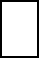 42Food allergy (a reproducible hypersensitivity reaction to a food)(Check all that apply)   Oral food challenge     Specific IgE to egg ≥ 0.35 kU/L   Allergy skin test   ≥ 3 mm of negative control 43Allergic sensitization (the presence of specific IgE to an allergen)(Check all that apply)   Specific IgE to egg ≥ 0.35 kU/L               Allergy skin test   ≥ 3 mm of negative  control44Secondary outcome (Check all that apply) Eczema  Asthma  Allergic rhinitis  Anaphylaxis Food allergy to eggFood allergy to eggControlIntervention group45Number of randomized 46Number of participants with the outcome of interest (%) 47Relative risk 4895 % confidence interval49Absolut risk reduction 50Number need to treat Allergic sensitization to eggAllergic sensitization to eggControlIntervention group51Number of randomized52Number of participants with the outcome of interest (%) 53Relative risk 5495 % confidence interval55Absolut risk reduction 56Number need to treat EczemaEczemaControlIntervention group57Number of randomized58Number of participants with the outcome of interest (%) 59Relative risk 6095 % confidence interval61Absolut risk reduction 62Number need to treat Allergic rhinitisAllergic rhinitisControlIntervention group63Number of randomized64Number of participants with the outcome of interest (%) 65Relative risk 6695 % confidence interval67Absolut risk reduction 68Number need to treat AnaphylaxisAnaphylaxisControlIntervention group75Number of randomized76Number of participants with the outcome of interest (%) 77Relative risk 7895 % confidence interval79Absolut risk reduction 80Number need to treat 